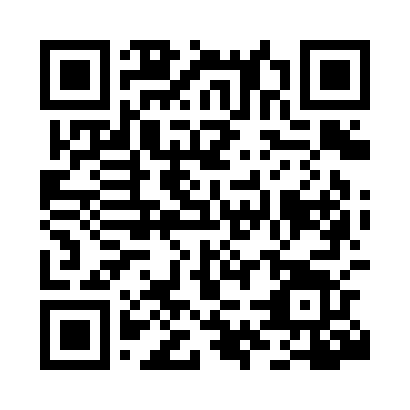 Prayer times for Blayney, AustraliaWed 1 May 2024 - Fri 31 May 2024High Latitude Method: NonePrayer Calculation Method: Muslim World LeagueAsar Calculation Method: ShafiPrayer times provided by https://www.salahtimes.comDateDayFajrSunriseDhuhrAsrMaghribIsha1Wed5:136:3712:003:005:236:422Thu5:136:3812:003:005:226:413Fri5:146:3912:002:595:216:414Sat5:156:3912:002:585:206:405Sun5:156:4012:002:575:196:396Mon5:166:4112:002:575:186:387Tue5:176:4212:002:565:176:378Wed5:176:4212:002:555:166:379Thu5:186:4311:592:555:156:3610Fri5:186:4411:592:545:156:3511Sat5:196:4511:592:535:146:3512Sun5:206:4511:592:535:136:3413Mon5:206:4611:592:525:126:3314Tue5:216:4711:592:515:126:3315Wed5:216:4711:592:515:116:3216Thu5:226:4811:592:505:106:3217Fri5:236:4911:592:505:106:3118Sat5:236:5011:592:495:096:3119Sun5:246:5011:592:495:086:3020Mon5:246:5112:002:485:086:3021Tue5:256:5212:002:485:076:2922Wed5:256:5212:002:475:076:2923Thu5:266:5312:002:475:066:2824Fri5:266:5412:002:475:066:2825Sat5:276:5412:002:465:056:2826Sun5:286:5512:002:465:056:2727Mon5:286:5612:002:465:046:2728Tue5:296:5612:002:455:046:2729Wed5:296:5712:002:455:046:2730Thu5:306:5812:012:455:036:2631Fri5:306:5812:012:455:036:26